Международный День мира21 сентября во всем мире отмечают Международный День мира. В МБОУ  СОШ № 4 20 сентября 2019 года,  прошли мероприятия, посвященные этому празднику. Ученики и педагоги собрались на уже ставший традиционным общешкольный урок мира. На уроке все ученики школы познакомились с историей появления Международного Дня мира, подготовленный работниками сельского клуба, с важными мировыми проблемами, которые необходимо решать для сохранения мира на Земле, затем все ученики вышли на праздничный флешмоб «Голубь мира», к которому,  специально подготовили бумажных голубей, на которых записали свои пожелания добра и мира всем людям. По окончании флешмоба все голуби с пожеланиями были подарены 1 классу.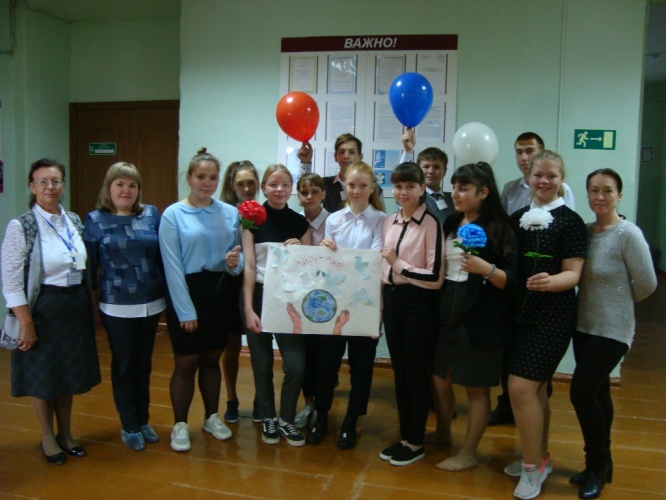 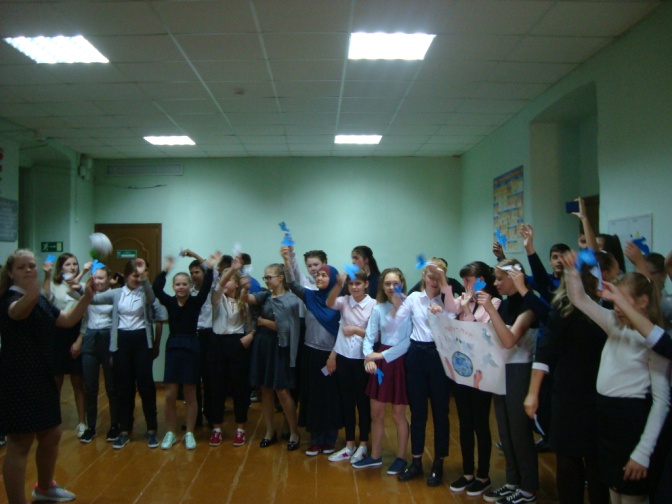 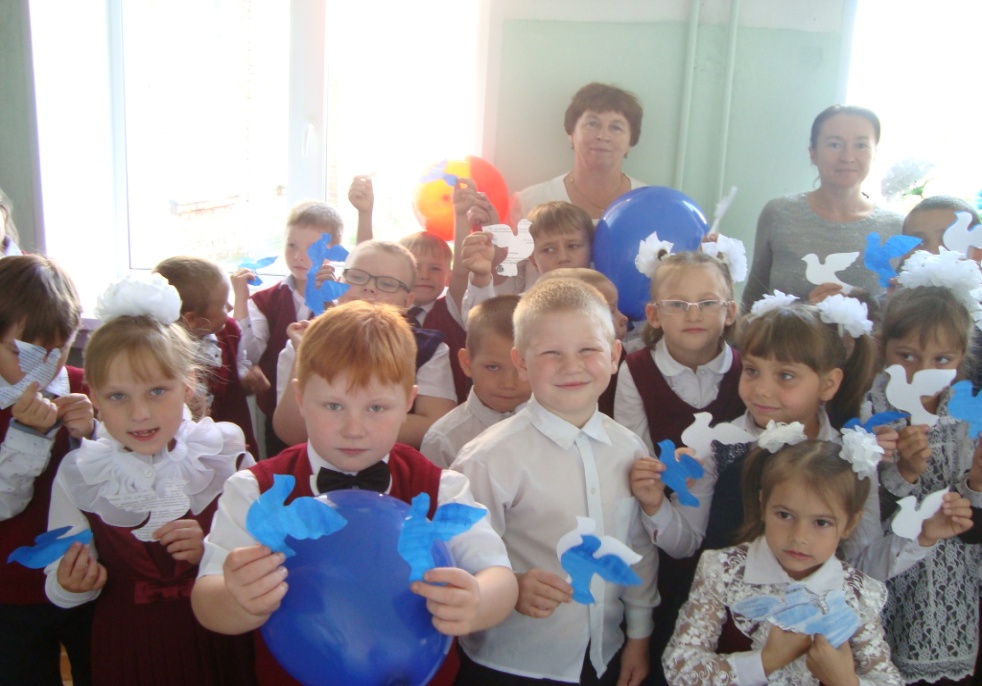 